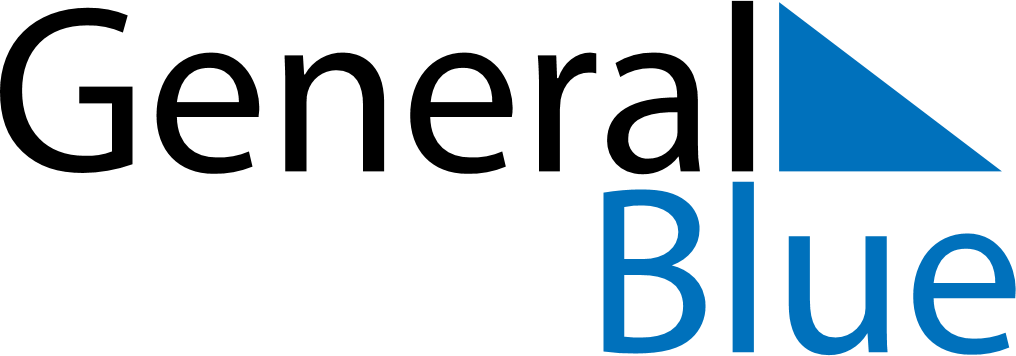 May 2020May 2020May 2020May 2020ChinaChinaChinaMondayTuesdayWednesdayThursdayFridaySaturdaySaturdaySunday1223Labour Day456789910Youth Day111213141516161718192021222323242526272829303031